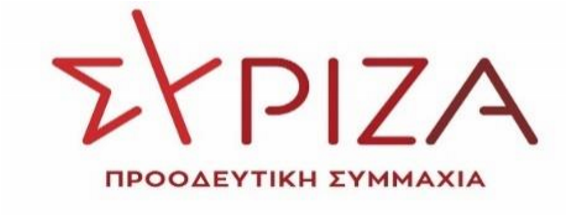 Προς το Προεδρείο της Βουλής των Ελλήνων ΑΝΑΦΟΡΑ Προς τον κ. Υπουργό Υποδομών και Μεταφορών Θέμα: «Θέματα Μητρώων Συντελεστών Παραγωγής Δημοσίων & Ιδιωτικών Έργων, Μελετών, Τεχνικών & λοιπών συναφών επιστημονικών υπηρεσιών». Ο Βουλευτής, ν. Ηρακλείου ΣΥ.ΡΙΖ.Α - Προοδευτική Συμμαχία Μαμουλάκης Χαράλαμπος (Χάρης), καταθέτει προς τον κ. Υπουργό Υποδομών και Μεταφορών,  αναφορά την επιστολή της Πανελλήνιας Ένωσης Διπλωματούχων Μηχανικών Εργοληπτών Δημοσίων Έργων (ΠΕΔΜΕΔΕ) με την οποία  εκφράζουν την έντονη δυσαρέσκειά τους και την αναστάτωση του Εργοληπτικού κόσμου, που αγνοήθηκε παντελώς και εξακολουθεί να αγνοείται, αφού, μετά πάροδο πέντε ετών αναστολής διατάξεων του ΠΔ, επανήλθε σε εφαρμογή χωρίς καμία τροποποίηση,  την Μεγάλη Παρασκευή,   και   ζητούν τη μη εφαρμογή/αναστολή  των άρθρων 140 & 141 Ν. 5106/2024 έως ότου επέλθουν οι αναμενόμενες τροποποιήσεις των διατάξεων του ΠΔ 71/2019 σύμφωνα με τα πορίσματα που ήδη έχουν τεθεί υπόψιν σας. Επισυνάπτεται η επιστολή Παρακαλούμε για την απάντηση και τις δικές σας ενέργειες. Αθήνα, 13/ 05 /2024 Ο καταθέτων Βουλευτής Μαμουλάκης Χάρης 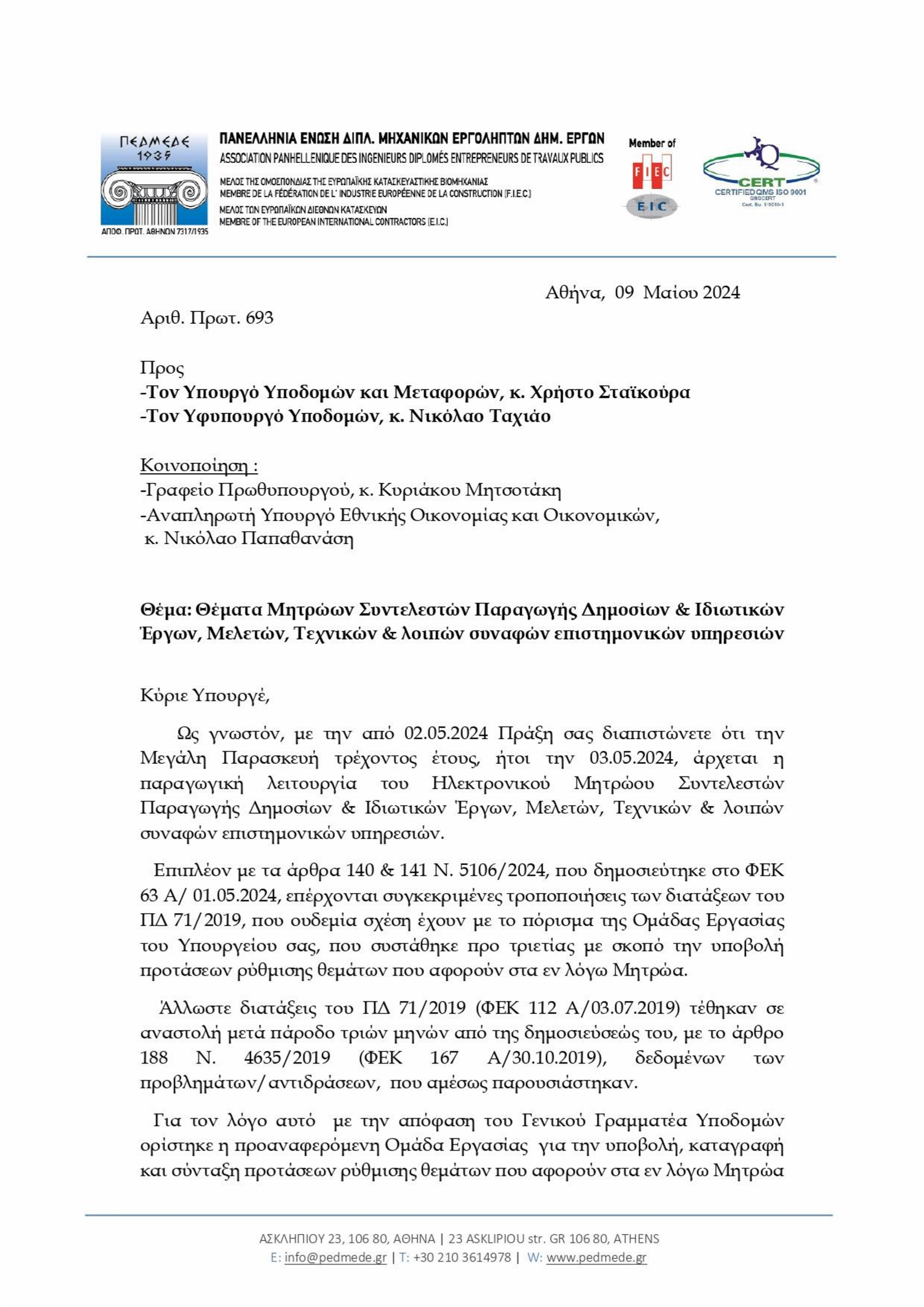 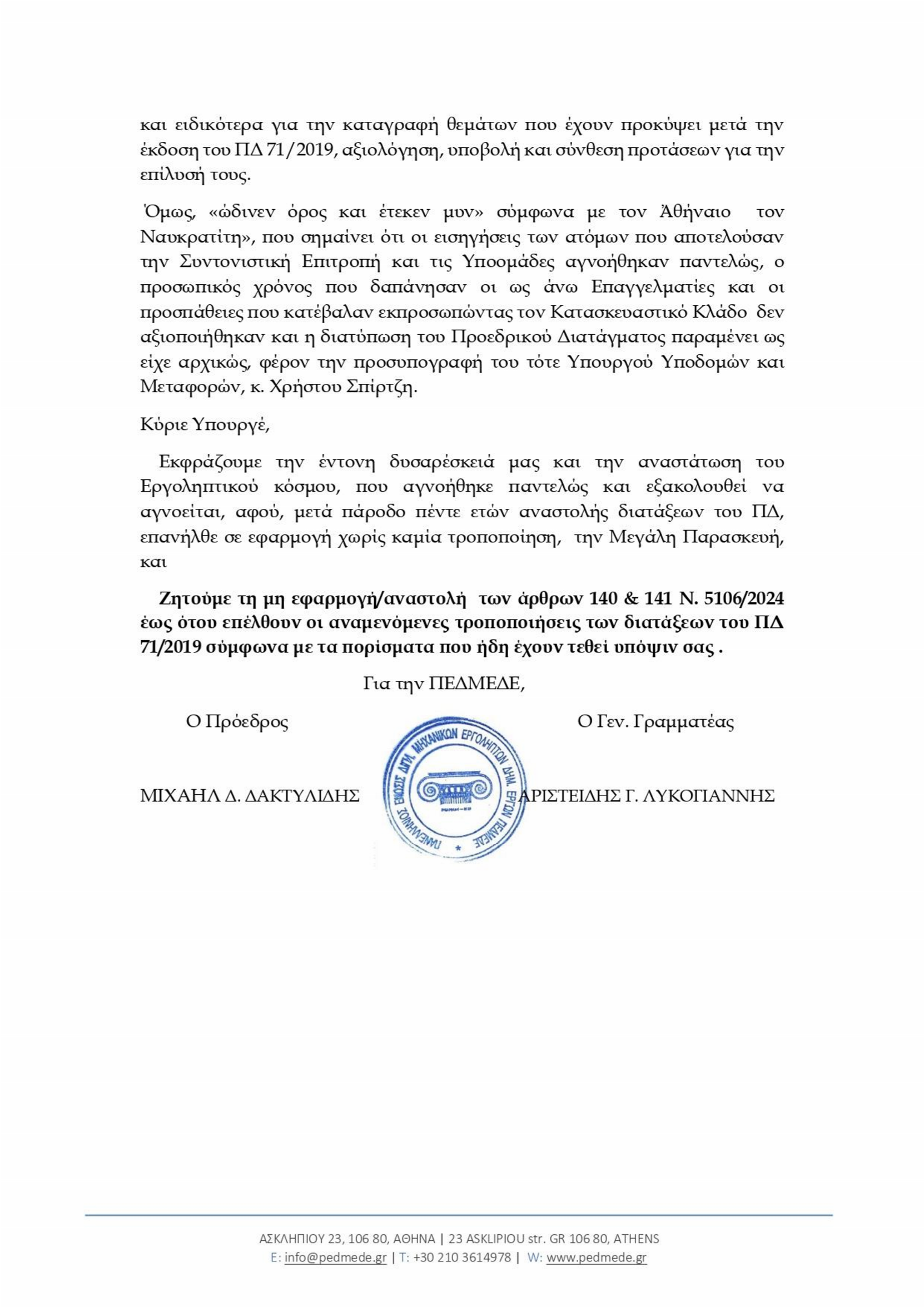 